Send this application to: 708 North Main St, Suite 200 Blacksburg, VA 24060. You may fax it to (540) 552-5567 or scan and email to cjohnson@prcnewrivervalley.com. If you have any questions, call (540) 552-5556. Please be sure to have your references (1 from your pastor and 2 other references needed) fill out the appropriate forms (available on our website) and return them to us. Check out our websites also: www.valleywomensclinic.org (client site) or www.prcsupport.com (supporter site).Thanks for your interest in PRC!Volunteer Application(Positions that involve working directly with clients)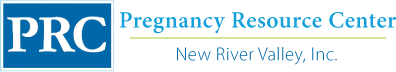 basic Informationbasic Informationbasic Informationbasic Informationbasic Informationbasic Informationbasic Informationbasic Informationbasic Informationbasic Informationbasic Informationbasic InformationDateDateNameNameBirth DateAgeAddressAddressAddressApartment/Unit #Apartment/Unit #Apartment/Unit #CityStateZipPhoneE-mail AddressE-mail AddressEmployerEmployerEmployerEmployerWork PhoneWork PhoneMarital StatusMarital StatusMarital StatusMarital StatusSpouse’s NameSpouse’s NameNames & ages of childrenNames & ages of childrenNames & ages of childrenNames & ages of childrenHow did you hear about the Pregnancy Resource Center?Why are you interested in volunteering with the PRC at Valley Women’s Clinic?With what other ministries or organizations have you been involved?What are your feelings toward someone who has had an abortion?What special skills and talents do you bring to this ministry?How do you feel about abortion?verificationverificationverificationverificationI verify that all above information and answers are true to the best of my knowledge. I give the Pregnancy Resource Center permission to contact the people I have listed above for references.I verify that all above information and answers are true to the best of my knowledge. I give the Pregnancy Resource Center permission to contact the people I have listed above for references.I verify that all above information and answers are true to the best of my knowledge. I give the Pregnancy Resource Center permission to contact the people I have listed above for references.I verify that all above information and answers are true to the best of my knowledge. I give the Pregnancy Resource Center permission to contact the people I have listed above for references.SignatureDate